                                                                                               ПРОЕКТ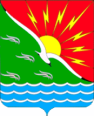 АДМИНИСТРАЦИЯМУНИЦИПАЛЬНОГО ОБРАЗОВАНИЯЭНЕРГЕТИКСКИЙ ПОССОВЕТ НОВООРСКОГО РАЙОНА ОРЕНБУРГСКОЙ ОБЛАСТИП О С Т А Н О В Л Е Н И Е ___________                      п. Энергетик                                      № ___-ПОб утверждении муниципальной программы «Развитие культуры на территории муниципального образования Энергетикский поссовет Новоорского района Оренбургской области на 2024-2028 годы»В соответствии Бюджетным кодексом Российской Федерации, Федеральным законом от 06.10.2003 №131-ФЗ «Об общих принципах организации местного самоуправления в Российской Федерации», Законом Российской Федерации от 9.10.1992  №3612-I «Основы законодательства Российской Федерации о культуре»; постановлением администрации муниципального образования Энергетикский поссовет от 15.09.2014 №150-П «Об утверждении порядка разработки, реализации и оценки эффективности муниципальных программ муниципального образования Энергетикский поссовет Новоорского района Оренбургской области» (с изменениями от 05.10.2017 в редакции Постановления №157-П, от 20.02.2019 в редакции Постановления №17-П), руководствуясь Уставом муниципального образования Энергетикский поссовет Новоорского района Оренбургской области, П О С Т А Н О В Л Я Ю:Утвердить муниципальную программу «Развитие культуры на территории муниципального образования Энергетикский поссовет Новоорского района Оренбургской области на 2024-2028 годы», согласно приложению к настоящему постановлению.Считать утратившей силу с 01.01.2024 года муниципальную программу, утвержденную постановлением администрации муниципального образования Энергетикский поссовет Новоорского района Оренбургской области от 07.12.2018 № 255-П «Об утверждении муниципальной программы «Развитие культуры на территории Муниципального образования Энергетикский поссовет Новоорского района Оренбургской области на 2019-2023 годы».Бухгалтерии администрации муниципального образования Энергетикский поссовет Новоорского района Оренбургской области при формировании бюджета на 2024 год и плановый период 2025-2026 годов, предусмотреть ассигнования на финансирование указанной муниципальной программы. Настоящее постановление вступает в силу после его подписания и подлежит официальному опубликованию в печатном средстве массовой информации муниципального образования Энергетикский поссовет Новоорского района Оренбургской области «Правовой бюллетень муниципального образования Энергетикский поссовет», а также размещению на официальном сайте администрации муниципального образования https://energetik56.ru .Контроль за исполнением настоящего постановления оставляю за собой.Глава муниципального образования				                В.В. МетлинПриложение к постановлению администрации муниципального образования Энергетикский поссоветНовоорского районаОренбургской областиот ____№ ____ - Пмуниципальная программа«Развитие культуры на территории муниципального образования энергетикский поссовет новоорского района оренбургской области на 2024-2028 годы»п. Энергетик2023 годПАСПОРТ Муниципальной программы 1.  Содержание проблемы и обоснование необходимости решения ее программно-целевым методом. Одним из приоритетных направлений социально-экономического развития регионов на период до 2028 года является улучшение условий жизни населения. Максимальная доступность для граждан культурных благ – являются основными показателями повышения качества жизни и развития культуры поселка Энергетик в целом.Современное понимание роли и значения культуры в решении данной задачи требует перехода к качественно новому развитию искусства и самодеятельного творчества, музейного и библиотечного дела, обеспечения равного доступа жителей муниципального образования к культурным ценностям и образования в сфере искусства.Возросло социальное значение учреждений культуры, обеспечивающих досуг, поскольку там, где досуг населения организован на должном уровне, значительно снижен фактор социального неблагополучия (наркомания, алкоголизм, преступность). Заполняя досуг детей и подростков, эти подразделения формируют позитивное отношение к физически и социально здоровой жизни. Ориентированная на улучшение качества жизни населения политика муниципального образования, требует соответствующего качества организации досуга.   К сожалению, в поселке отсутствуют муниципальные учреждения культуры, что препятствует работе и воплощению в жизнь интересных творческих проектов, но, несмотря на это, администрация муниципального образования Энергетикский поссовет проводит организованную работу в сфере развития культуры, тем самым тесно сотрудничает с организациями и учреждениями, находящимися на территории поселка Энергетик, которые занимаются решением социально-значимых задач, затрагивающих интересы различных слоев и возрастов населения, организуют досуг подростков и молодежи, воспитывают патриотизм, пропаганду здорового образа жизни. Учащиеся и воспитанники образовательных учреждений являются активными участниками мероприятий, проводимых как администрацией муниципального образования Энергетикский поссовет, так и самими учреждениями.Школа искусств и библиотека ежегодно проводят множество культурно-массовых мероприятий, из них 50% составляют мероприятия для детей. В библиотеке действуют коллективы любительского художественного творчества и клубы по интересам, в которых занимается более 350 человек. Творческие коллективы поселка Энергетик принимают участие и становятся победителями различных грантов, объявляемых российскими организациями. Традиционно учреждения культуры организуют и проводят мероприятия, посвященные социально-значимым и государственным праздникам, оказывают поддержку и содействуют развитию самобытных национальных культур и местных культурных традиций.Программно-целевой метод управления культурным развитием позволит вывести культуру на уровень, позволяющий ей стать полноценным и активным участником социально-экономических процессов, происходящих в муниципальном образовании Энергетикский поссовет, Новоорском районе и Оренбургской области. Тесная взаимосвязь процессов, происходящих в сфере культуры, с процессами, происходящими в обществе, делает использование программно-целевого метода необходимым условием дальнейшего развития отрасли, концентрации финансовых ресурсов на конкретных объектах и приоритетных направлениях.       2.  Основные цели и задачи реализации программы.Цель программы: создание условий для культурного досуга жителей посёлка, формирование правильной системы культурных ценностей, развитие творческих способностей, художественного образования и нравственное воспитание детей и молодежи. Задачи программы: организация проведения достаточного количества разносторонних культурно-досуговых мероприятий для жителей посёлка Энергетик.3.  Сроки реализации программы.Срок действия программы – период с 01.01.2024 года по 31.12.2028 года.4.  Система программных мероприятий.В рамках реализации программы предусматривается выполнение мероприятий, сроки и место проведения которых представлены в  приложении №1.1. к приложению к постановлению.5. Ресурсное обеспечение программы.Источниками финансирования муниципальной программы «Развитие культуры на территории муниципального образования Энергетикский поссовет Новоорского района Оренбургской области на 2024-2028 годы» являются средства местного бюджета.  При проведении культурно-досуговых мероприятий администрацией муниципального образования Энергетикский поссовет в установленном порядке утверждается порядок проведения мероприятия, в котором определяется для каждого конкретного мероприятия цели, задачи и сроки его проведения, состав участников мероприятия и другие сведения по организации и проведению мероприятия.В пределах утверждённых объёмов финансирования на текущий финансовый год на проведение культурно-досуговых мероприятий, запланированных в настоящей муниципальной программе, из бюджета муниципального образования Энергетикский поссовет могут возмещаться следующие расходы: расходы, связанные с арендой места проведения мероприятия; расходы, связанные с арендой музыкального, светового оборудования, инвентаря, вспомогательных средств; расходы, связанные с обеспечением оформления мест проведения  культурно-досугового мероприятия; расходы, связанные с постановкой театрализованных и концертных программ; расходы на услуги транспортных средств;  расходы, связанные с изготовлением и размещением наружной   рекламы, стендов, баннеров, информированием населения о проведении культурно-досугового мероприятия; расходы на приобретение и проведение фейерверков; расходы по изготовлению и приобретению сувенирной продукции.Объем финансирования мероприятий в соответствии с планом муниципальной программы представлен в приложении № 1.2 к приложению к постановлению.Объем финансирования условий создания досуга и обеспечения жителей поселения услугами учреждения культуры, организация библиотечного обслуживания представлен в приложении 1.3 к приложению к постановлению.Общий объем финансирования муниципальной программы представлен в приложении №1.4 к приложению к постановлению.Общий объем средств на 2024-2028 годы составляет 24 195 939,45 рублей, в том числе:2024 год – 7 828 121,08 рублей средств местного бюджета;2025 год – 8 062 964,71 рублей средств местного бюджета;2026 год – 8 304 853,65 рублей средств местного бюджета;2027 год – 0,00 рублей средств местного бюджета;2028 год – 0,00 рублей средств местного бюджета.6. Механизм реализации программы и отчетность по мероприятиям.Организацией управления программой занимается администрация муниципального образования Энергетикский поссовет Новоорского района Оренбургской области.Отчеты о ходе реализации программы готовятся заместителем главы администрации муниципального образования Энергетикский поссовет.Отчет предоставляется ежегодно, в письменной форме, не позднее 1 марта следующего года.В отчете должны быть указаны результаты выполнения каждого из мероприятий программы и фактической суммы финансирования по каждому из мероприятий.Финансовый контроль за целевым использованием бюджетных средств возлагается на бухгалтерию администрации муниципального образования Энергетикский поссовет Новоорского района Оренбургской области. 7.  Оценка социальной, экономической эффективности реализации программы.Оценка эффективности программы обеспечивается посредством ведения разработчиком программы постоянного мониторинга реализации программных мероприятий и ежегодной оценки степени достижения цели программы в процессе решения поставленных задач.Для количественной оценки эффективности программы используется нижеприведенная в таблице система целевых индикаторов и показателей, позволяющая оценить ход и результативность решения поставленных задач по ключевым направлениям развития отрасли «культура» и определить ее влияние на социально-экономическое развитие поселка. Целевые индикаторы, показатели эффективности реализации программы и методика их расчета представлениа в приложении №1.5. к приложению к постановлению.Источником данных для расчета служит отчет заместителя главы администрации, а также финансовые документы.Реализация мероприятий программы призвана обеспечить создание благоприятных условий для расширения участия населения в культурно-досуговой жизни муниципального образования Энергетикский поссовет Новоорского района Оренбургской области.Социальный эффект реализации программы носит отсроченный характер и проявляется в увеличении интеллектуального потенциала жителей поселка, изменении их ценностных ориентаций и норм поведения, сказывается на модернизации всего общества.Формирование благоприятной культурной среды влияет в итоге не только на общую социальную атмосферу, но и на экономическое развитие поселка. Высокая духовность населения будет способствовать успешному решению стратегических задач и определять в значительной степени будущее поселка Энергетик.Приложение №1.1к приложению к постановлению администрации муниципального образования Энергетикский поссоветНовоорского районаОренбургской областиот _____ № ____ - ППЛАНпроведения культурных меропроиятийГлава муниципального образования				                                                                                                           В.В. МетлинПриложение №1.2к приложению к постановлению администрации муниципального образования Энергетикский поссоветНовоорского районаОренбургской областиот _____ № ____ - П ПЕРЕЧЕНЬи характеристика мероприятий муниципальной Программы в соостветствии с планом мероприятийГлава муниципального образования				                                                                                                           В.В. Метлин                                                                                                                                                                                            Приложение №1.3к приложению к постановлению администрации муниципального образования Энергетикский поссоветНовоорского районаОренбургской областиот _____ № ____ - П  Создание условий для организации досуга и обеспечения жителей поселения услугами учреждения культуры, организация библиотечного обслуживанияГлава муниципального образования				                                                                                                           В.В. Метлин                                                                                                                                                                                            Приложение №1.4к приложению к постановлению администрации муниципального образования Энергетикский поссоветНовоорского районаОренбургской областиот _____ № ____ - ПОбщий объем финансирования муниципальной программыГлава муниципального образования			                                                                                              	                В.В. Метлин Приложение №1.5к приложению к постановлению администрации муниципального образования Энергетикский поссоветНовоорского районаОренбургской областиот _____ № ____ - П	Целевые индикаторы, показатели эффективности реализации программы и методика их расчетаГлава муниципального образования			                                                                                              	                В.В. МетлинНаименование программы Муниципальная программа «Развитие культуры на территории  муниципального образования Энергетикский поссовет  Новоорского района Оренбургской области на 2024-2028 годы».Основание для разработки программы Бюджетный кодекс Российской Федерации;Федеральный закон от 06.10.2003 №131-ФЗ «Об общих принципах организации местного самоуправления в Российской Федерации»;Закон Российской Федерации от 9.10.1992  №3612-I «Основы законодательства Российской Федерации о культуре»;Постановление администрации муниципального образования Энергетикский поссовет от 15.09.2014 №150-П «Об утверждении порядка разработки, реализации и оценки эффективности муниципальных программ муниципального образования Энергетикский поссовет Новоорского района Оренбургской области» (с изменениями от 05.10.2017 в редакции Постановления №157-П, от 20.02.2019   в редакции Постановления №17-П);Устав муниципального образования Энергетикский поссовет Новоорского района Оренбургской области.Заказчик-координатор программы Администрация муниципального образования Энергетикский поссовет Новоорского района Оренбургской области.Ответственный исполнитель программы Заместитель главы администрации муниципального образования Энергетикский поссовет Новоорского района Оренбургской области.Соисполнитель программы Сторонние организации и физические лица на основании заключенных контрактов, договоров.Цели и задачи программы Основная цель реализации программы: создание условий для культурного досуга жителей посёлка, формирование правильной системы культурных ценностей, развитие патриотизма, творческих способностей и нравственное воспитание детей и молодежи.Задачи, решение которых необходимо для достижения целей: организация проведения достаточного количества разносторонних культурно-досуговых мероприятий для жителей посёлка Энергетик. Основные показатели результативности выполнения программы Количество успешно проведенных культурно-досуговых мероприятий. Сроки (этапы) реализации программы Период с 01.01.2024 года по 31.12.2028 года.Финансовое обеспечение программных мероприятий программы Финансовое обеспечение мероприятий предусмотрено за счет средств местного бюджета и средств сторонних организаций. Общий объем средств на 2024-2028 годы составляет                      24 195 939,45 рублей, в том числе:2024 год – 7 828 121,08 рублей средств местного бюджета;2025 год – 8 062 964,71 рублей средств местного бюджета;2026 год – 8 304 853,00 рублей средств местного бюджета;2027 год – 0,00 мрублей средств местного бюджета;2028 год – 0,00 рублей средств местного бюджета.Ожидаемый результат реализации программы Рост вовлеченности жителей в культурную жизнь посёлка Энергетик путем создания условий для их творческой самореализации и доступа к культурным ценностям, следствием чего является повышение общего уровня интеллектуального развития, культуры и патриотизма среди населения.№ п/пНаименование мероприятийДатапроведенияМесто проведения1«Забавы у новогодней ёлки» - игровая программа на новогоднем городке.15 январяПлощадь ДК «Современник»2«Светлый праздник Рождества» - театрализованная игровая программа.7 январяХрам святого великомученика и Победоносца Георгия3 «С чего начинается Родина» - концерт народного ансамбля казачьей песни «Сударушка».31 январяс/п «Лукоморье»Сцена ДК «Современник»4Концерт солистов народного ансамбля казачьей песни «Сударушка».7 февраляс/п «Лукоморье»Сцена ДК «Современник»5Праздничный юбилейный концерт, посвящённый выводу войск из Афганистана.15 февраля  СценаДК «Современник»6Конкурс для пап и сыновей.22 февраляСценаДК «Современник»7Праздничный концерт, посвящённый Международному Дню 8 Марта.6 мартаСценаДК «Современник»8Народное гуляние «Проводы Русской Зимы».17 мартаплощадь ДК «Современник»9Концерт посвящённый Дню работника Культуры.25 мартаДК «Современник»10«Бабушкины сказки» - театрализованная игровая программа для детей.апрельДетские сады11Участие в Международном фестиваль-конкурсе.апрельг. Оренбург12«Колокола Чернобыля» - встреча за круглым столом.26 апреляБиблиотека п. Энергетик13Участие в областном конкурсе «Обильный край благословенный».апрельОренбургская область14«Вихрь творчества» - отчётный концерт участников художественной самодеятельности. апрельс/п «Лукоморье»Сцена ДК «Современник»15«Никто не забыт, ничто не забыто» - Бессмертный полк, возложение венков к обелиску Славы.9 маяобелиск Славып. Энергетик16«Вечный огонь памяти» - митинг, посвящённый Дню Победы.9 маяплощадь ДК «Современник»17«Весна на клавишах Победы» - концерт, посвящённый Дню Победы.9 маяплощадь ДК «Современник»18«Этот день Победы!» - вечерний концерт, посвящённый Дню Победы.9 маяплощадь ДК «Современник»19День Детства19 мая площадь ДК «Современник»20«С днём рождения, Энергетик» - концерт, посвящённый Дню посёлка. (20 мая 1966 год)20 маяплощадь ДК «Современник»21«Разноцветная игра» - развлекательная программа для детей.25 маяплощадь ДК «Современник»22Фестиваль детского творчества «Звёздочки Энергетика».17 - 21 маяДетские сады 23«Детство - Мир распахнутых сердец» - игровая программа ко дню защиты детей.1 июняплощадь ДК «Современник»24«Улыбнись планета!» - конкурс рисунков на асфальте.1 июняплощадь ДК «Современник»25«Россия в сердце навсегда» - концерт посвящённый Дню России.12 июняплощадь ДК «Современник»26«Тот самый чёрный день в году»  - мероприятие, посвящённое дню Памяти и Скорби.22 июняОбелиск Славы27«Территория молодости» концерт ко дню Молодёжи.25 июняплощадьДК «Современник»28«Летнее притяжение» - диско программа ко дню Молодёжи.25 июняплощадьДК «Современник»29 «День семмьи, любви и верности»8 июляКафе поселкаКафе ДК «Современник»30Праздник «День Нептуна» - массовое гуляние.27 июляОбщепоселковый пляж31Конкурс «Лучший двор» среди частных домов29 июляПоселок Энергетик32«Подвиг первостроителей» - встреча в кругу друзей.10 августаБиблиотека п. Энергетик33«Здравствуй, школа!» - ежегодная акция.августплощадь ДК «Современник»34«Лейся песня раздольная» - концерт народного ансамбля казачьей пени «Сударушка».15 сентября30 сентябряс/п «Лукоморье»Сцена ДК «Современник»35«Энергетикская Ярмарка»16 сентябряплощадь ДК «Современник»36«Осень жизни, как и осень года...» - концерт, посвящённый дню пожилого человека.1 октябряактовый зал ОТТ им. Стеценко37«Осень Золотая» - развлекательная игровая программа для детей.октябрьшколы38«Судьба моя — казачья песня» - концерт народного ансамбля казачьей пени «Сударушка».ноябрьс/п «Лукоморье»Сцена ДК «Современник»39«Весь мир начинается с мамы» - концерт, посвящённый дню Матери.25 ноябряСценаДК «Современник»40«Твори добро» - ежегодная акция  ко дню инвалидов.2 декабряГАУСО КЦСОН п. Энергетик41Конкурс «Лучшее Новогоднее оформление многоквартирных домов»20-25 декабряп. Энергетик42Конкурс «Лучшее Новогоднее оформление частного дома»20-25 декабряп. Энергетик43Конкурс «Лучшее Новогоднее оформление образовательных учреждений»20-25 декабряп. Энергетик44Конкурс среди школьников на лучшую Новогоднюю поделку.20-25 декабряп. Энергетик45«Новогодний мюзикл». 28 декабряСценаДК «Современник»46«Дедушка Мороз и зимние забавы» - игровая программа в зимнем городке.24 декабряплощадь ДК «Современник»47Новогодняя сказка начальных классов. 26 декабряСцена ДК «Современник»48Празднование значимых юбилейных дат на территории Новоорского района.в течение года49Участие творческих коллективов в районных, областных, всероссийских, международных фестивалях. весь периодИтого:Итого:Итого:49 мероприятий№ п/пНаименование мероприятийКоды бюджетной классификацииВсего за 2024 – 2028 годыОбъем финансирования из местного бюджета, (руб.)Объем финансирования из местного бюджета, (руб.)Объем финансирования из местного бюджета, (руб.)Объем финансирования из местного бюджета, (руб.)Объем финансирования из местного бюджета, (руб.)№ п/пНаименование мероприятийКоды бюджетной классификацииВсего за 2024 – 2028 годы202420252026202720281«Забавы у новогодней ёлки» - игровая программа на новогоднем городке.Для проведения мероприятия: 11208010800100010240 ------1«Забавы у новогодней ёлки» - игровая программа на новогоднем городке.Для оплаты призов: 1120801080010001024017 741,775 740,005 912,206 089,57--2«Светлый праздник Рождества» - театрализованная игровая программа.Для проведения мероприятия: 11208010800100010240 ------2«Светлый праздник Рождества» - театрализованная игровая программа.Для оплаты призов: 1120801080010001024017 917,955 797,005 970,916 150,04--3 «С чего начинается Родина» - концерт народного ансамбля казачьей песни «Сударушка».Для проведения мероприятия: 11208010800100010240 ------3 «С чего начинается Родина» - концерт народного ансамбля казачьей песни «Сударушка».Для оплаты призов: 11208010800100010240115 908,7537 500,0038 625,0039 783,75--4Концерт солистов народного ансамбля казачьей песни «Сударушка».Для проведения мероприятия: 11208010800100010240 ------4Концерт солистов народного ансамбля казачьей песни «Сударушка».Для оплаты призов: 11208010800100010240------5Праздничный юбилейный концерт, посвящённый выводу войск из Афганистана.Для проведения мероприятия: 11208010800100010240 ------5Праздничный юбилейный концерт, посвящённый выводу войск из Афганистана.Для оплаты призов: 112080108001000102406 351,802 055,502 116,652 180,15--6Конкурс для пап и сыновей.Для проведения мероприятия: 11208010800100010240 ------6Конкурс для пап и сыновей.Для оплаты призов: 1120801080010001024012 396,364 010,604 130,924 254,85--7Праздничный концерт, посвящённый Международному Дню 8 Марта.Для проведения мероприятия: 11208010800100010240 ------7Праздничный концерт, посвящённый Международному Дню 8 Марта.Для оплаты призов: 11208010800100010240------8Народное гуляние «Проводы Русской Зимы».Для проведения мероприятия: 11208010800100010240 ------8Народное гуляние «Проводы Русской Зимы».Для оплаты призов: 1120801080010001024016 072,685 200,005 356,005 516,68--9Концерт посвящённый Дню работника Культуры.Для проведения мероприятия: 11208010800100010240 ------9Концерт посвящённый Дню работника Культуры.Для оплаты призов: 11208010800100010240695,45225,00231,75238,70--10«Бабушкины сказки» - театрализованная игровая программа для детей.Для проведения мероприятия: 11208010800100010240 ------10«Бабушкины сказки» - театрализованная игровая программа для детей.Для оплаты призов: 11208010800100010240------11Участие в Международном фестиваль-конкурсе.Для проведения мероприятия: 11208010800100010240 ------11Участие в Международном фестиваль-конкурсе.Для оплаты призов: 1120801080010001024097 727,0030 000,0030 900,0031 827,00--12«Колокола Чернобыля» - встреча за круглым столом.Для проведения мероприятия: 11208010800100010240 ------12«Колокола Чернобыля» - встреча за круглым столом.Для оплаты призов: 112080108001000102403 107,901 005,501 035,671 066,73--13Участие в областном конкурсе «Обильный край благословенный».Для проведения мероприятия: 11208010800100010240 ------13Участие в областном конкурсе «Обильный край благословенный».Для оплаты призов: 11208010800100010240------14«Вихрь творчества» - отчётный концерт участников художественной самодеятельности.Для проведения мероприятия: 11208010800100010240 ------14«Вихрь творчества» - отчётный концерт участников художественной самодеятельности.Для оплаты призов: 112080108001000102403 107,901 005,501 035,671 066,73--15«Никто не забыт, ничто не забыто» - Бессмертный полк, возложение венков к обелиску Славы.Для проведения мероприятия: 11208010800100010240 ------15«Никто не забыт, ничто не забыто» - Бессмертный полк, возложение венков к обелиску Славы.Для оплаты призов: 112080108001000102409 272,703 000,003 090,003 182,70--16«Вечный огонь памяти» - митинг, посвящённый Дню Победы.Для проведения мероприятия: 11208010800100010240 ------16«Вечный огонь памяти» - митинг, посвящённый Дню Победы.Для оплаты призов: 11208010800100010240------17«Весна на клавишах Победы» - концерт, посвящённый Дню Победы.Для проведения мероприятия: 11208010800100010240 ------17«Весна на клавишах Победы» - концерт, посвящённый Дню Победы.Для оплаты призов: 11208010800100010240------18«Этот день Победы!» - вечерний концерт, посвящённый Дню Победы.Для проведения мероприятия: 11208010800100010240 ------18«Этот день Победы!» - вечерний концерт, посвящённый Дню Победы.Для оплаты призов: 11208010800100010240------19День детстваДля проведения мероприятия: 11208010800100010240 ------19День детстваДля оплаты призов: 112080108001000102402 163,63700,00721,00742,63--20«С днём рождения, Энергетик» - концерт, посвящённый Дню посёлка.Для проведения мероприятия: 11208010800100010240 ------20«С днём рождения, Энергетик» - концерт, посвящённый Дню посёлка.Для оплаты призов: 112080108001000102401 390,91450,00463,50477,41--21«Разноцветная игра» - развлекательная программа для детей.Для проведения мероприятия: 11208010800100010240 ------21«Разноцветная игра» - развлекательная программа для детей.Для оплаты призов: 112080108001000102402 163,63700,00721,00742,63--22Фестиваль детского творчества «Звёздочки Энергетика».Для проведения мероприятия: 11208010800100010240 ------22Фестиваль детского творчества «Звёздочки Энергетика».Для оплаты призов: 112080108001000102406 212,712 010,002 070,302 132,41--23«Детство - Мир распахнутых сердец» - игровая программа ко дню защиты детей.Для проведения мероприятия: 11208010800100010240 ------23«Детство - Мир распахнутых сердец» - игровая программа ко дню защиты детей.Для оплаты призов: 112080108001000102401 081,82350,00360,50371,32--24«Улыбнись планета!» - конкурс рисунков на асфальте.Для проведения мероприятия: 11208010800100010240 ------24«Улыбнись планета!» - конкурс рисунков на асфальте.Для оплаты призов: 112080108001000102401 081,82350,00360,50371,32--25«Россия в сердце навсегда» - концерт посвящённый Дню России.Для проведения мероприятия: 11208010800100010240 ------25«Россия в сердце навсегда» - концерт посвящённый Дню России.Для оплаты призов: 11208010800100010240695,45225,00231,75238,70--26«Тот самый чёрный день в году»  - мероприятие, посвящённое дню Памяти и Скорби.Для проведения мероприятия: 11208010800100010240 ------26«Тот самый чёрный день в году»  - мероприятие, посвящённое дню Памяти и Скорби.Для оплаты призов: 112080108001000102404 636,351 500,001 545,001 591,35--27«Территория молодости» концерт ко дню Молодёжи.Для проведения мероприятия: 11208010800100010240 ------27«Территория молодости» концерт ко дню Молодёжи.Для оплаты призов: 11208010800100010240------28«Летнее притяжение» - диско программа ко дню Молодёжи.Для проведения мероприятия: 11208010800100010240 ------28«Летнее притяжение» - диско программа ко дню Молодёжи.Для оплаты призов: 11208010800100010240------29 «День семмьи, любви и верности»Для проведения мероприятия: 11208010800100010240 ------29 «День семмьи, любви и верности»Для оплаты призов: 1120801080010001024015 007,864 855,505 001,175 151,20--30Праздник «День Нептуна» - массовое гуляние.Для проведения мероприятия: 11208010800100010240 ------30Праздник «День Нептуна» - массовое гуляние.Для оплаты призов: 1120801080010001024048 218,0415 600,0016 068,0016 550,04--31Конкурс «Лучший двор»Для проведения мероприятия: 11208010800100010240 ------31Конкурс «Лучший двор»Для оплаты призов: 1120801080010001024010 339,063 345,003 445,353 548,71--32«Подвиг первостроителей» - встреча в кругу друзей.Для проведения мероприятия: 11208010800100010240 ------32«Подвиг первостроителей» - встреча в кругу друзей.Для оплаты призов: 112080108001000102401 716,99555,50572,17589,33--33«Здравствуй, школа!» - ежегодная акция.Для проведения мероприятия: 11208010800100010240 ------33«Здравствуй, школа!» - ежегодная акция.Для оплаты призов: 11208010800100010240------34«Лейся песня раздольная» - концерт народного ансамбля казачьей пени «Сударушка».Для проведения мероприятия: 11208010800100010240 ------34«Лейся песня раздольная» - концерт народного ансамбля казачьей пени «Сударушка».Для оплаты призов: 11208010800100010240------35«Энергетикская Ярмарка» Дары родного краяДля проведения мероприятия: 11208010800100010240 ------35«Энергетикская Ярмарка» Дары родного краяДля оплаты призов: 1120801080010001024021 744,487 035,007 246,057 463,43--36«Осень жизни, как и осень года...» - концерт, посвящённый дню пожилого человека.Для проведения мероприятия: 11208010800100010240 ------36«Осень жизни, как и осень года...» - концерт, посвящённый дню пожилого человека.Для оплаты призов: 112080108001000102409 272,703 000,003 090,003 182,70--37«Осень Золотая» - развлекательная игровая программа для детей.Для проведения мероприятия: 11208010800100010240 ------37«Осень Золотая» - развлекательная игровая программа для детей.Для оплаты призов: 112080108001000102406 212,712 010,002 070,302 132,41--38«Судьба моя — казачья песня» - концерт народного ансамбля казачьей пени «Сударушка».Для проведения мероприятия: 11208010800100010240 ------38«Судьба моя — казачья песня» - концерт народного ансамбля казачьей пени «Сударушка».Для оплаты призов: 11208010800100010240------39«Весь мир начинается с мамы» - концерт, посвящённый дню Матери.Для проведения мероприятия: 11208010800100010240 ------39«Весь мир начинается с мамы» - концерт, посвящённый дню Матери.Для оплаты призов: 11208010800100010240------40Конкурс «Лучшее Новогоднее оформление многоквартирных домов»Для проведения мероприятия: 11208010800100010240 ------40Конкурс «Лучшее Новогоднее оформление многоквартирных домов»Для оплаты призов: 1120801080010001024010 339,063 345,003 445,353 548,71--41Конкурс «Лучшее Новогоднее оформление частного дома»Для проведения мероприятия: 11208010800100010240 ------41Конкурс «Лучшее Новогоднее оформление частного дома»Для оплаты призов: 1120801080010001024010 339,063 345,003 445,353 548,71--42Конкурс «Лучшее Новогоднее оформление образовательных учреждений»Для проведения мероприятия: 11208010800100010240 ------42Конкурс «Лучшее Новогоднее оформление образовательных учреждений»Для оплаты призов: 1120801080010001024010 339,063 345,003 445,353 548,71--43Конкурс среди школьников на лучшую Новогоднюю поделку.Для проведения мероприятия: 11208010800100010240 ------43Конкурс среди школьников на лучшую Новогоднюю поделку.Для оплаты призов: 112080108001000102406 212,712 010,002 070,302 132,41--44«Твори добро» - ежегодная акция  ко дню инвалидов.Для проведения мероприятия: 11208010800100010240 ------44«Твори добро» - ежегодная акция  ко дню инвалидов.Для оплаты призов: 112080108001000102409 272,703 000,003 090,003 182,70--45«Новогодний мюзикл».Для проведения мероприятия: 11208010800100010240 ------45«Новогодний мюзикл».Для оплаты призов: 1120801080010001024010 818,153 500,003 605,003 713,15--46«Дедушка Мороз и зимние забавы» - игровая программа в зимнем городке.Для проведения мероприятия: 11208010800100010240 ------46«Дедушка Мороз и зимние забавы» - игровая программа в зимнем городке.Для оплаты призов: 112080108001000102406 212,712 010,002 070,302 132,41--47Новогодняя сказка начальных классов.Для проведения мероприятия: 11208010800100010240 ------47Новогодняя сказка начальных классов.Для оплаты призов: 1120801080010001024019 132,676 190,006 375,706 566,97--48Празднование значимых юбилейных дат на территории Новоорского района.Для проведения мероприятия: 11208010800100010240 ------48Празднование значимых юбилейных дат на территории Новоорского района.Для оплаты призов: 11208010800100010240------49Участие творческих коллективов в районных, областных, всероссийских, международных фестивалях.Для проведения мероприятия: 11208010800100010240 ------49Участие творческих коллективов в районных, областных, всероссийских, международных фестивалях.Для оплаты призов: 11208010800100010240------Всего:Всего:509 904,54164 969,60169 918,69175 016,25--№ п/п2024 - 2028202420252026202720281Фонд оплаты труда работникам культуры и библиотеки16 558 260,395 357 100,005 517 813,005 683 347,39--2Начисления 30,2%5 000 612,571 617 850,001 666 385,501 716 377,07--3Оплата по договорам ГПХ – уборщицам – 2 человека1 066 983,25345 201,48164 103,47169 026,58--4Аренда помещений ДК «Современник»741 816,00240 000,00247 200,00254 616,00--5Подписка108 181,5035 000,0036 050,0037 131,50--6Медицинский осмотр148 363,2048 000,0049 440,0050 923,20--7Командировочные расходы61 818,0020 000,0020 600,0021 218,00--Всего:Всего:23 686 034,917 633 151,487 893 046,028 129 837,41--2024 - 202820242025202620272028Создание условий для организации досуга и обеспечения жителей поселения услугами учреждения культуры, организация библиотечного обслуживания КБК 112 0801 08002 60030 54023 686 034,917 663 151,487 893 046,028 129 837,41--для проведения мероприятий КБК 112 0801 08001 00010 240------для оплаты призов (местный бюджет) КБК 112 0801 08001 00010 240509 904,54164 969,60169 918,69175 016,25--Общая сумма ассигнований на финансирование программы24 195 939,457 828 121,088 062 964,718 304 853,65--ПоказателиЕдиница измеренияФактический показатель 2024 годОжидаемый показатель 2024 годПлановый показатель 2025 годПлановый показатель 2026 годПлановый показатель 2027 годПлановый показатель 2028 годЗадача: организация проведения достаточного количества разносторонних культурно-досуговых мероприятий для жителей посёлка ЭнергетикЗадача: организация проведения достаточного количества разносторонних культурно-досуговых мероприятий для жителей посёлка ЭнергетикЗадача: организация проведения достаточного количества разносторонних культурно-досуговых мероприятий для жителей посёлка ЭнергетикЗадача: организация проведения достаточного количества разносторонних культурно-досуговых мероприятий для жителей посёлка ЭнергетикЗадача: организация проведения достаточного количества разносторонних культурно-досуговых мероприятий для жителей посёлка ЭнергетикЗадача: организация проведения достаточного количества разносторонних культурно-досуговых мероприятий для жителей посёлка ЭнергетикЗадача: организация проведения достаточного количества разносторонних культурно-досуговых мероприятий для жителей посёлка ЭнергетикЗадача: организация проведения достаточного количества разносторонних культурно-досуговых мероприятий для жителей посёлка ЭнергетикКоличество успешно проведенных культурно-досуговых мероприятий для детейПроцентное отношение успешно реализованных культурно-досуговых мероприятий к запланированному количеству мероприятий100100100100100100Количество успешно проведенных культурно-досуговых мероприятий для взрослыхПроцентное отношение успешно реализованных культурно-досуговых мероприятий к запланированному количеству мероприятий100100100100100100